РЕШЕНИЕО предоставлении разрешения на отклонение от предельных параметров размера земельного участка в кадастровом квартале 02:21:111101: ЗУ1 общей площадью 936 кв.м. по адресу Республика Башкортостан деревня Октябрьский ул. Лесная д.10, квартира 2.В соответствии с Градостроительным кодексом Российской Федерации, Земельным кодексом Российской Федерации, Федеральным законом от 06.10.2003 г. №131-ФЗ «Об общих принципах организации местного самоуправления в Российской Федерации» (в редакции от 27.05.2014 №136- ФЗ). иными законами и нормативными правовыми актами Российского Федерации, Республики Башкортостан, Дуванского района Республики Башкортостан, документацией по территориальному планированию, Уставом сельского поселения Дуванский сельсовет муниципального района Дуванский район Республики Башкортостан, а также с учетом положений нормативных правовых актов и документов, определяющих основные направления социально-экономического и градостроительного развития сельского поселения Дуванский сельсовет муниципального района Дуванский район Республики Башкортостан, охраны и сохранения окружающей среды и рационального использования природных ресурсов, Совет сельского поселения Дуванский сельсовет муниципального района Дуванский район Республики Башкортостан, решил: 1.Предоставить разрешение на отклонение от предельных параметров земельного участка в части увеличения предельного максимального параметра размера земельного участка, категория земли – «Земли населенных пунктов», территориальная зона – «Зона жилой застройки», разрешенное использование – «Для блокированной застройки» в отношении земельного участка в кадастром квартале 02:21:111101: ЗУ1 общей площадью 936 кв. м., местоположение: Республика Башкортостан Дуванский район деревня Октябрьский, улица Лесная, дом 10 блок 2        2. Настоящее решение обнародовать на информационном стенде администрации сельского поселения и официальном сайте сельского поселения.        3. Контроль за исполнением данного решения возложить на постоянную комиссию по развитию предпринимательства, земельным вопросам, благоустройству и экологии.Глава сельского поселения                                                                              И.А. Бурылов№ 176«22» октября 2021 г.Баш7ортостан Республика3ыДыуан районы муниципаль районыны8Дыуан ауыл советыауыл бил2м23е советы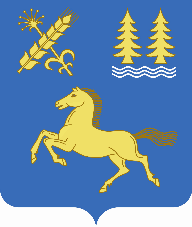 Совет сельского поселения Дуванский сельсовет муниципального районаДуванский район Республики Башкортостан